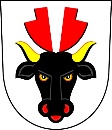 V O L B Y   D O   E V R O P S K É H O   P A R L A M E N T U7. a 8. června 2024Oznámenístanovení minimálního počtu členů okrskové volební komiseStarosta obce Turovice podle § 16 odst. 1 písm. c) zákona č. 62/2003 Sb., o volbách do Evropského parlamentu a o změně některých dalších zákonů, ve znění pozdějších předpisů) a vyhlášky č. 409/2003 Sb., k provedení zákona č. 62/2003 Sb., o volbách do Evropského parlamentu a o změně některých zákonů, ve znění pozdějších předpisů stanovuje: Minimální počet členů okrskové volební komise: 4V Turovicích, dne 5. 3. 2024                               Ing. Radmil Tomčík							       starosta obce